Arbeitsaufgabe zum Thema Krisen: 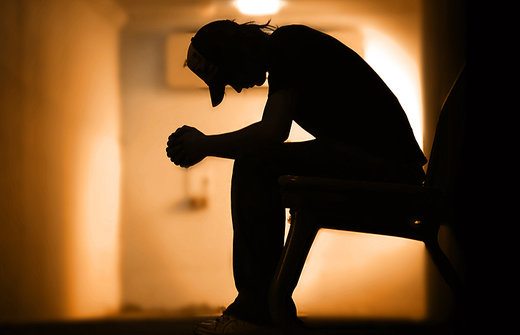 In was für Krisensituationen können Jugendliche kommen? Wodurch werden solche Krisensituationen ausgelöst? Welche Gefahren, aber auch welche Chancen könnten solche Krisensituationen bergen? Was könnte getan werden, um die Krise auch erfolgreich zu bewältigen? Beispiel 1Beispiel 2Krisensituation (Beschreibung)Chancen / Gefahren, die diese Krisensituationen bergen Was hilft Jugendlichen, diese Krisen zu bewältigenGefahren / Scheitern bedeutet ...Hilfestellungen / UnterstützungChancen / die Krise bewältigen bedeutet …Hilfestellungen / UnterstützungGefahren / Scheitern …Chancen / Bewältigen …